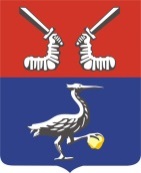 ИТОГИСОЦИАЛЬНО-ЭКОНОМИЧЕСКОГО РАЗВИТИЯмуниципального образованияПРИОЗЕРСКИЙмуниципальный районЛенинградской областиза 2020 годОтдел экономической политики Управления экономического развитияВведениеСоциально-экономическая ситуация в январе-декабре 2020 года в районе характеризовалась ростом  оборота розничной торговли и объема продукции сельского хозяйства. Вырос  объем инвестиций в основной капитал. Сальдированный финансовый результат (прибыль минус убытки), полученный по крупным и средним организациям основных видов экономической деятельности, к концу отчетного периода имеет положительное значение. С начала года наблюдается рост  кредиторской,  и дебиторской задолженностей. Наблюдается стабильный рост уровня оплаты труда. Уровень безработицы ниже среднеобластного значения. Демографическая ситуация в районе характеризовалась ростом показателя смертности и снижением показателя рождаемости. Консолидированный бюджет муниципального района исполнен с профицитом.I. ДемографияПо данным Петростата численность постоянного населения Приозерского муниципального района на начало 2020 года составила 60,351 тыс. человек (справочно: на 01.01.2019г. – 61,028 тыс. чел.).Число родившихся уменьшилось по сравнению с соответствующим периодом прошлого года на 33 ребенка и составило 390 детей. Коэффициент рождаемости в отчетном периоде по сравнению с аналогичным периодом 2019 года снизился с 6,93 до 6,46 случая на 1000 чел. (темп роста 93,2%).Число умерших увеличилось  на 164 чел. и составило 994 чел., и коэффициент смертности вырос - с 13,6 до 16,47 случаев на 1000 чел. населения. Количество заключенных за отчетный год браков сократилось по сравнению с предыдущим годом на 16,3% (или на 43 ед.) и составило 220 ед. Вместе с тем, количество разводов также сократилось в отчетном году  по сравнению с 2019 годом на 19,4% и составило 208 ед., что на 50 случаев развода меньше.                                                                                                                                                                                                                                                                                                                                                                                                                                                                                                                                                                                                                                                                                                                                                                                                                                                                                                                                                                                                                                                                                                                                                                                                                                                                                                                                                                                                                                                                                                                                                                                                                                                                                                                                II. Оборот организаций                                   Общий оборот организаций по всем видам экономической деятельности по данным Петростата за январь-декабрь 2020 года составил 32 311,7 млн. руб., темп роста к соответствующему периоду 2019 года составил 106,5%. Отгружено товаров собственного производства, выполнено работ, оказано услуг собственными силами за отчетный период на сумму 22 792,4 млн.руб ,что на 4,2% меньше уровня января –декабря 2019 года.Отгрузка товаров собственного производства увеличилась по таким основным хозяйственным видам деятельности (хозяйственный ОКВЭД); водоснабжение, водоотведение, организация сбора и утилизация отходов (137,8%); строительство (107,3%); сельское хозяйство (114 %), торговля оптовая и розничная (109,1%).  Снижение объемов отгруженных товаров собственного производства, выполненных работ к прошлогоднему уровню произошло по следующим отраслям: добыча полезных ископаемых (84,% к 2019 году), обрабатывающие производстваа (73,1%), предоставление прочих видов услуг (82,1%),  деятельность гостиниц и предприятий общепита (36,8%). В структуре общего объема отгруженной продукции собственного производства наибольший удельный вес занимают строительство – 49,2%  обрабатывающие производства – 13,2%, сельское хозяйство – 12,5% и добыча полезных ископаемых – 18,2%.                                                                                                                                                                                                                                                                                                                                                                                                                                                                                                                                                                                                                                                                                                                                                                                                                                                                                                                                                                                                                                                                                                                                                                                                                                                                                                                                                                                                                             III. Промышленность Добывающие производства. Отрасль «добыча полезных ископаемых» на территории Приозерского района представлена Производственным комплексом «Гранит-Кузнечное» АО «ЛСР. Базовые материалы» на территории Кузнечнинского ГП. Объемы отгруженной продукции собственного производства предприятия отрасли за январь-декабрь 2020 года составили 4 143,0 млн. руб. (в действующих ценах по хозяйственному ОКВЭД), что на 15,7% ниже прошлогоднего показателя  По данным Петростата сальдированный финансовый результат добывающих производств по итогам января-декабря 2020 года составила прибыль в размере 80,5 млн. руб. Среднесписочная численность работающих в отрасли «добыча полезных ископаемых» по данным Петростата составила 714 чел. (2019 год-773 чел). Темп роста заработной платы по отрасли к аналогичному периоду предыдущего года составил 105% (40 969 руб.), просроченной задолженности по выплате зарплаты нет.Обрабатывающие производства. Объем отгруженной продукции собственного производства крупными и средними предприятиями отрасли за январь-декабрь 2020 года по сравнению с аналогичным периодом 2019 года снизился по данным Петростата на 26,9% и составил 3 017,5 млн. руб. Основные предприятия деревообрабатывающего производства осуществляют свою деятельность на территории Приозерского городского поселения (ОАО «Лесплитинвест», ЗАО «Дело») и Ларионовского сельского поселения (ООО «Приозерский лесокомбинат- Дом»). На ОАО «Лесплитинвест» в отчетном периоде 2020 года объем отгруженной продукции снизился до 1 388,0 млн. руб., это на 38% меньше, чем за аналогичный период 2019 года. В натуральном выражении выпуск древесноволокнистой плиты составил 56,7 тыс. м3, что на 30,8 тыс.м3 меньше, чем за соответствующий период предыдущего года. В том числе произведено 741,6 тыс. м2 ламинированных плит МДФ это 58% к январю-декабрю 2019г. Производство пиломатериалов  по итогам отчетного периода составило 20,2 тыс. м3 (снижение на 56,52% к уровню 2019г.). В 2 раза сократилось производство межкомнатных дверей оно составило 25,7 тыс. шт. Выпуск новой продукции за 2020 год составил: древесные топливные гранулы- произведено 6,6 тыс. тонн и ламинированные стеновые панели и уголки -1866,2 тыс. пог. м. Предприятие на конец года вышло с убытками от производственной деятельности в сумме 389 млн. руб.Средняя численность работающих в настоящее время уменьшилась по сравнению с январем-декабрем 2019 года на 38 чел и составила 587 чел. ЗАО «Дело» - малое предприятие, выпускающее пиломатериалы высокого качества. Объем отгруженной продукции за отчетный период в действующих ценах составил 53,5 млн. руб. Производство пиломатериалов в натуральном выражении снизилось к уровню предыдущего года в 5 раз и составило 5,0 тыс. м3. Среднесписочная численность работников сократилась на 3 чел. и составила 26 чел. Предприятие не имеет просроченной задолженности по платежам в бюджет и внебюджетные фонды. ООО «Приозерский лесокомбинат-Дом», оказывающее услуги по лесопилению, за январь-декабрь 2020 года выполнило услуг на сумму 208,3 млн. руб., что на 10,9 млн. руб. больше  аналогичного периода предыдущего года. Среднесписочная численность работников  к уровню 2019 года составила 99,0% или 186 чел., уровень заработной платы вырос на 4,8 % к аналогичному периоду  2019 года. Отчетный период предприятие завершило с прибылью.Объем отгруженной продукции на АО «Аэлита» (Сосновское СП)  составил 183,0 млн. руб. (в действующих ценах), что на 9,1% меньше, чем за 2019 год.  Производство основного вида продукции - изделий из пластмасс в натуральном выражении снизилось по сравнению с прошлым годом на 26,6% и составило 786 тонны. Среднесписочная численность работающих за отчетный период не изменилась по сравнению с прошлым годом и составила 128 чел. Средняя заработная плата на предприятии выросла по сравнению с уровнем 2019 года на 5,5%. Просроченная задолженность по заработной плате на предприятии отсутствует.ООО «Приозерский хлебокомбинат» (Приозерское ГП), выпускающее хлебобулочные и кондитерские изделия. По данным, предоставленным предприятием, за отчетный период объем отгруженной продукции собственного производства составил 164,9 млн. руб., или 92,9% к уровню прошлого года. Промышленной продукции в натуральном выражении произведено: хлеб и хлебобулочные изделия – 2045 тонн, или 86,1% к уровню соответствующего периода прошлого года; кондитерские изделия –48,9 тонн, или 97,4% к уровню 2019 года. Среднесписочная численность занятых на  конец 2020 года составила 145 чел., что на 2 чел больше, чем на конец 2019 года. Уровень оплаты труда на предприятии за отчетный период вырос к уровню соответствующего периода прошлого года на 5% и средняя заработная плата составила 33371 рубль. Просроченная задолженность по платежам в бюджет и по заработной плате отсутствует.ЗАО «Салма» - малое предприятие по производству швейных изделий, в частности прочей верхней одежды (Приозерское ГП). Объем отгруженной продукции по основному виду деятельности за отчетный год в действующих ценах составил 21,6 млн. руб., что на 19,6% ниже уровня предыдущего года. На 6% к уровню 2019 года снизилась среднемесячная заработная плата работников. Среднесписочная численность работников также сократилась по сравнению с 2019 годом на 3 чел. и составила 53 чел. Предприятие не имеет просроченной задолженности по платежам в бюджет и внебюджетные фонды и просроченной задолженности по заработной плате.Снижение выпуска продукции (по крупным и средним предприятиям) произошло в обработке древесины и производстве изделий из дерева - выпуск пиломатериалов (25,6 тыс.м3) – на 55,3%; в производстве прочей продукции –производство изделий из пластмасс (786 тонн) – на 26,6%. в производстве пищевых продуктов – производство кондитерских изделий снизилось (48,9 тонн) – на 2,6% и производство хлеба и хлебобулочных изделий (2045 тонн) – на 13,9%.   Сальдированный финансовый результат крупных и средних предприятий обрабатывающих производств по итогам января-декабря 2020 года составил убытки 182,6 млн. руб., (в январе-декабре 2019 г. прибыль 8,7 млн. руб.). На конец отчетного периода предприятие отрасли, имеющие убытки это ОАО «Лесплитинвест» (389,0 млн. руб.). Предприятия, закончившие отчетный период с прибылью: ООО «Приозерский лесокомбинат-Дом» (17,7 млн. руб.), ООО «Приозерский хлебокомбинат» (5,2 млн. руб.). С начала текущего года кредиторская задолженность в данном секторе экономики увеличилась  на 37,4 % и на 1 января 2021 года составила 858,5 млн. руб.; дебиторская –сократилась  на 2,0% и составила 617,1 млн. руб..За 12 м-в 2020 года среднесписочная численность работников крупных и средних предприятий обрабатывающих производств составила 1412 чел., что ниже уровня соответствующего периода предыдущего года на 5,5%.Среднемесячная начисленная заработная плата 1 работника отрасли за отчетный период т.г. составила 32795 руб., что ниже уровня аналогичного периода 2019 года на 4,4%.IV. Сельское хозяйство Сельскохозяйственным производством занимаются 8 крупных сельхозпредприятий и 2 малых предприятия.  Объем продукции сельского хозяйства по крупным и средним сельхозпредприятиям района в 2020 году составил 4 349,0млн. руб. или 110,2 % к уровню 2019 года в действующих ценах. Поголовье крупного рогатого скота сократилось и составило 19255 гол. Поголовье коров  составило 8412 гол. За период январь-декабрь 2020 года надой  на одну фуражную  корову в крупных и средних сельхозпредприятиях района составил 10 707 кг, что на 378 кг больше соответствующего периода 2019года. Все сельхозпредприятия района надоили на 1 корову выше уровня прошлого года. Наибольшая прибавка в продуктивности получена в АО «ПЗ «Петровский» (+926 кг)  АО «ПЗ «Красноозерное» (+940 кг) и АО «ПЗ «Расцвет» (+840 кг). В среднем по району к уровню 2019 года валовое производство молока за отчетный период выросло на 1,6%, с начала текущего года хозяйства района надоили 82 486,6 тонн молока. Все хозяйства района продолжают наращивать объемы производства молока. Наибольшим ростом объемов производства молока к уровню аналогичного периода прошлого года отличились АО «ПЗ «Расцвет» (109,3%) и АО «Красноозерное» (111,6%).В целом, по хозяйствам, отмечается хорошее качество молока. Средний процент жира  составил 3,69% (3,7% за 12 месяцев 2019 года). Ниже среднерайонного процент жирности молока в АО «ПЗ «Раздолье» (3,52%), АО «ПЗ «Мельниково» (3,56%), АО ПЗ «Первомайский» (3,56%) и  АО «Судаково» (3,51%). Лидирует по жирности молока АО «ПЗ Гражданский» - 3,86% и АО ПЗ «Расцвет»-3,83%. За отчетный период 100% молока, сданного сельхозпредприятиями района, имеет высший сорт. В январе-декабре 2020 года во всех хозяйствах района реализация мяса КРС в живом весе составила 3258,1 тонны или 98% к уровню января-декабря 2020 года. Увеличили производство мяса КРС в отчетном периоде в таких хозяйствах, как АО ПЗ « Первомайский» (на 119,5% к уровню января-декабря 2019 года), АО ПЗ «Расцвет» (108,0%), АО ПЗ «Мельниково» (106,8%) и АО «ПЗ «Гражданский» (109%). За 2020 год сельскохозяйственными предприятиями района заготовлено 52245 тонн кормовых единиц,  что на 8% больше, чем было запланировано на текущий год. На 1 условную голову КРС в целом по району заготовлено 33 центнера кормовых единиц, что на 2 центнера больше плановых значений.Всего в текущем году заготовлено более 177,8 тыс. тонн травяных кормов или  110,4% от планируемого объема. От запланированных 121,7 тыс. тонн силоса из провяленных трав, как основного вида заготавливаемого корма, заготовлено 137,6 тыс. тонн, или 113% от плана. За отчетный период на развитие сельского хозяйства и поддержку сельскохозпредприятий района из бюджетов всех уровней было выделено 514,5 млн. руб. из них средства местного бюджета в рамках муниципальной программы «Развитие АПК» составили 20,1 млн. руб. Средства выделены в рамках поддержки производства сельскохозяйственной продукции предприятий АПК района, поддержки племенного животноводства, поддержки в области растениеводства, субсидии на техническую и технологическую модернизацию, на реконструкцию мелиоративных систем, на социальную поддержку молодых специалистов  и др.Среднесписочная численность занятых по отрасли «сельское хозяйство, охота и лесное хозяйство» за отчетный период составила 1402 чел., что на 0,6 % больше уровня аналогичного периода 2019 года. Среднемесячная начисленная заработная плата по отрасли за отчетный период т. г. по сравнению с соответствующим периодом 2019 года выросла на 7,8% и составила 43 624 рубля. Просроченная задолженность по заработной плате на 01.01.2021 года по отрасли отсутствует.V. Транспорт  На территории района услуги по пассажирским перевозкам (в т. ч. по социальным рейсам) осуществляет автотранспортное предприятие ООО «ПитерАвто». Грузовыми перевозками занимается малое предприятие ООО «АТП-1». Содержание и ремонт дорожного хозяйства на территории района осуществляют ГП «Приозерское ДРСУ»  и МП «Спецтранс». Железнодорожный транспорт представлен предприятием ПЧ-16. Общий объем перевозок грузов автомобильным транспортом (без учета индивидуальных предпринимателей) за отчетный период составил 754,7 тыс. тонн (на 6,3% ниже уровня января-декабря 2019 года) при грузообороте 55544,2 тыс. тонно-км (на 65,7% ниже  уровня прошлого года). Среднесписочная численность работников крупных и средних организаций по отрасли «транспортировка и хранение» за январь-декабрь 2020 года составила 303 чел., что составило 110,3 % к аналогичному периоду 2019 года. Среднемесячная начисленная заработная плата за отчетный период 2020 года по отрасли (37681 руб.) выше уровня прошлого года на 5,8% .VI. Инвестиции, строительство Объем инвестиций в основной капитал за счет всех источников финансирования в январе-декабре 2020 года по данным Петростата составил 2 567,2 млн. руб. (на 48,9 %  больше показателя 2019 года). Структура капитальных вложений сложилась следующим образом: собственные средства предприятий – 55,5%, бюджетные средства –27,6%, кредиты банков – 6%, прочие привлеченные средства – 10,9%. Инвестиции в сельскохозяйственное производство составили 42,6% от общего объема капитальных вложений, по отрасли «строительство» - 4,0% по отрасли социальной сферы (образование, культура  и здравоохранение) – 16,7%.Предприятия обрабатывающего производства района снизили капиталовложения в развитие собственного производства по сравнению с аналогичным периодом 2019 года  почти в 3 раза с 182,8 млн. руб. до 68,0 млн. руб. За отчетный период инвестиции в сельское хозяйство к уровню соответствующего периода 2019 года составили 149,9% или  1 094,6 млн. руб.В январе-декабре 2020 года инвестиции в основной капитал ООО «Корпорация «Русь», представляющую строительную отрасль в районе, составили 102,7 млн. руб., что на 55% больше объемов аналогичного периода 2019 года. ООО «Корпорация «Русь» к концу отчетного периода вышло с прибылью в объеме  42,6 млн. руб. Объем выполненных работ за отчетный период составил 912,3 млн. руб., что более чем в 3 раза меньше показателя аналогичного периода предыдущего года. Среднесписочная численность предприятия снизилась на 10 чел и составила 418 чел. Заработная плата, декларируемая этой организацией, выросла к уровню предыдущего года на 11,7% .По отчету об исполнении бюджета МО Приозерский муниципальный район Ленинградской области за 12 месяцев 2020 года на исполнение муниципальной адресной программы капитального строительства, а также на строительство, капитальный ремонт и благоустройство муниципальных объектов в рамках государственных программ Ленинградской области на 2020 год предусмотрены бюджетные ассигнования в объеме 427,9 млн. руб., в том числе средства областного бюджета должны составить 345,3 млн. руб., местного – 82,5 млн. руб. За период январь-декабрь 2020 года было израсходовано 354,7 млн. руб. Из них средства областного бюджета составили 286,7 млн. руб., местного – 68,0 млн. руб. Финансирование адресной программы за 12 месяцев т. г. составило 82,9% от предварительных плановых объемов 2020 года.На строительство, реконструкцию и ремонт объектов культуры в 2020 году в адресной инвестиционной программе выделено 38,6 млн. руб. Это строительство ДШИ в п. Сосново, ДХШ в г. Приозерске, дома культуры в пос. Громово, капитальный ремонт ПКЦ «Карнавал». За 12 месяцев т. г. было израсходовано 35,3 млн. руб. На средства областного и местного бюджетов выполнен капитальный ремонт стадиона и спорткомплекса «Юность» и стадиона «Сосновый» в г. Приозерск. С начала года  на эти цели израсходовано 63,8  млн. руб.На ремонтные работы образовательных учреждений района в текущем году выделино более 414,7 млн. руб. Запланирован капитальный ремонт МО «Громовская СОШ» по программе  реновации школ с объемом финансирования 65,6 млн. руб., (в т. ч. из ОБ – 59,0 млн. руб.); строительство пристройки СОШ пос. Сосново (257,9 млн. руб.), ремонт Петровской СОШ (7,6 млн. руб.), строительство корпуса МДОУ №16 пос. Запорожское (2,4 млн. руб.). З 12 месяцев  2020 года расходы по данным объектам составили 345,8 млн. руб.В  текущем году выполнен ремонт административных зданий на 2,5 млн. руб.За 2020 год введены в строй 690 квартир в том числе 642 квартиры индивидуальных застройщиков (80,125 тыс. м2) и  многоквартирный жилой дом (2,228 тыс. м2).  Общая площадь введенной жилой площади за отчетный период составила 82,532 тыс. кв. м., что на 1,198 тыс. м2 больше чем за 2019 год. В отчетном периоде введен 48-квартирный жилой дом п. Сосново, ул. Строителей д. 11 (2,228 тыс. м2), застройщик ООО «ВикингНедвижимость»VII. Потребительский рынок Оборот розничной торговли за 2020 год составил 9 459,8 млн.руб. или 150,4 % к 2019 году в действующих ценах. Оборот общественного питания по данным Петростата, учитывающего объемы крупных и средних предприятий, составил за 12 месяцев 2020 года 210,6 млн. руб., это на 20,5% ниже уровня соответствующего периода 2019 года. По состоянию на 01.01.2021г. в муниципальном образовании Приозерский муниципальный район Ленинградской области осуществляют деятельность 804 организации в сфере торговли (1279 объекта торговли), 117 организаций в сфере общественного питания (116 объектов) и 230 – в сфере бытового обслуживания (244 объекта). Торговая площадь предприятий розничной торговли на 01.01.2021 год. составила 81,6 тыс. м2, или 113% к уровню соответствующего периода прошлого года. Количество посадочных мест на предприятиях общественного питания – 6932 ед.(99,8% к уровню января-декабря 2019г.).Численность работающих на предприятиях розничной торговли по сравнению с аналогичным периодом прошлого года снизилась на 1,4% и составила 2745 чел. Среднесписочная численность работающих в сфере общепита составила 685 чел., в сфере бытового обслуживания населения – 636 чел. За 12 месяцев т. г. на территории района открыто 96 новых объектов, из них 20 объектов открылись в IV квартале т. г., в том числе:- 1 объект сетевой торговли (100 м2 торг. пл.) : Магазин Fix price в г. Приозерске.- 13 объектов розничной торговли (1101,5 м2 торг. площадь): ООО «Горка»-маг. «Продукты» в д. Светлое, магазин «Промышленные товары» (ИП Кибирова Л.Н.) в п. Кузнечное, магазин «Канцтовары» (ИП ГорбуновА.А.) в п. Суходолье, павильон «Овощи» (ИП Чащина В.Г.) в п. Лосево, отдел «Все для животных» (ИПВоронина Е.К. ) в п. Саперное, магазин «Секонд-Хенд» (ИП Андриянова Н.В.) в п. Суходолье, магазин «Универсам» (ИП Савиных М.Н.) в п. Мичуринское, магазин «Стройтовары» (ИП Мишина Ю.В.) в п. Сосново, магазин «Автозапчасти» (ООО «Тракт-Центр») , магазин «Стройбаза «Раздолье» ( ИП Демиденко А.А. в п Ларионово, павильон «Цветы» (ИП Васильев А.Я.), магазин «Пиво» (ИП Алексеев Д.А., и павильон «Горячий хлеб» (ООО «ПриозерскхлебСервис») в г. Приозерске. - 4 объекта сети общественного питания: детское кафе (ИП Голохвастова Л.М.), кафе «Кулинария» и ресторан  Яркое (ИП Тищенко С.В.) в г. Приозерске, кафе ООО»Роснефть» в п. Владимировка . - бытовое обслуживание населения: 2 новых объекта по оказанию следующих услуг: ремонт автотранспортных средств ( ИПШматов Д.С.) в д. Иваново, ремонт обуви (ИП Кольцов П.А.) в г. Приозерске.Объем оказанных платных услуг населению по обследуемому Петростатом кругу предприятий за 12 месяцев т. г. составил 479,4 млн. руб. или 71,9% к уровню аналогичного периода 2019 годаVIII. Финансовое состояние организаций и бюджет По данным статистической службы в январе-декабре 2020 года по отраслям материального производства (по крупным и средним предприятиям и организациям) сальдированный финансовый результат (прибыль минус убытки) составил + 424,2 млн. рублей, что в 3 раза меньше чем на отчетную дату в предыдущем году. Финансовый результат, полученный обрабатывающими предприятиями района, составил убыток 182,6 млн. руб., предприятиями сельского хозяйства – прибыль 429,9 млн. руб. Сальдированный результат по другим отраслям экономики сложился следующим образом: по оптовой и розничной торговле - прибыль 3,7 млн. руб., (206,7% к 2019 году), по строительству – прибыль 45,8 млн. руб. , по транспортировке и хранению –прибыль 19,6 млн. руб. (за 12 мес. 2019 года прибыль по отрасли составляла 24,6 млн. руб.), по обеспечение электроэнергией, газом и паром – убыток 23,9 млн. руб. (убыток  в 2019 году 6,8 мл. руб.), предоставление прочих видов услуг – прибыль 77,8 млн. руб. (сумма увеличилась к 2019 году в 5 раз).По сравнению с аналогичным периодом прошлого года величина полученной прибыли по обследуемому кругу прибыльных предприятий муниципального образования (28 предприятий и организация против 26 в предыдущем году) снизилась в 3 раза и составила 424,2 млн. руб. (по итогам января-декабря 2019 года прибыль составляла 1 238,4 млн. руб.). Следует отметить, что все предприятия и организации из числа добывающих производств, сельского хозяйства, строительства, транспорта, торговли, обследуемые Петростатом, закончили отчетный период с прибылью. Общая сумма убытков, допущенная по учитываемому кругу предприятий муниципального образования (это 8 предприятий и организаций), увеличилась по сравнению с 2019 годом в 2,5 раза и составила 469,1млн. руб. Это убытки предприятий обрабатывающего  производства, жилищно-коммунального хозяйства,деятельности гостиниц и предприятий общественного питания.Кредиторская задолженность крупных и средних предприятий и организаций наблюдаемых видов экономической деятельности по сравнению с аналогичным периодом 2019 года выросла на 35% и на 1 января 2021г. составила 4493,5 млн. руб., в том числе просроченная кредиторская задолженность сократилась на 2,3% и составила 153,3 млн. руб. Размер дебиторской задолженности вырос по сравнению с предыдущим годом на 28,3% и составил 3445,6 млн. руб., при этом увеличение  просроченной дебиторской задолженности составило 156,8 % к уровню аналогичного периода 2019 года, которая составила 178,8 млн. руб. Поступления налогов и других обязательных платежей в бюджеты всех уровней за 12 месяцев 2020 года составили 2738,0 млн. руб., что на 15,5 % меньше, чем за аналогичный период 2019 года. Поступления в федеральный бюджет за январь-декабрь отчетного года по сравнению с аналогичным периодом 2019 года снизились на 37,2% (718,4 млн. руб.), в областной – снизились на 6,5 % (1152,5 млн. руб.). Поступления в местный бюджет составили 867,0 млн. руб. (темп роста к уровню 2019 года 100,4%). По сравнению с 2019 годом задолженность предприятий и организаций района по налоговым платежам в бюджетную систему (390,5 млн. руб.) выросла на 35,0%.Доходная часть консолидированного бюджета МО Приозерский муниципальный район Ленинградской области за 2020 год исполнена на 96,8% к годовому плану, при годовом плане 3 357 518,1тыс. руб. исполнено 3 248 435,2 тыс. руб.  Поступление налоговых и неналоговых доходов в консолидированный бюджет муниципального образования составило 1 145 384,6 тыс. руб. или 101,4 % при годовом плане 1 129 155,4 тыс. руб.  По сравнению с 12 месяцами 2019 года объем собственных доходов консолидированного бюджета снизился на 70 288,6 тыс. руб. В том числе по районному бюджету исполнение поступлений налоговых и неналоговых доходов составило 102,4% к годовому плану, по бюджетам поселений –93,6%.Сумма безвозмездных поступлений от других бюджетов бюджетной системы Российской Федерации в консолидированный бюджет за отчетный период составила 2 108 714,7 тыс. руб. при годовом плане 2 228 362,7 тыс. руб. или 94,6%, что на 472790,2 тыс. руб. больше чем за 2019 год.Налоговые доходы. Поступление налоговых доходов составляет 78,8% от общего объема поступивших налоговых и неналоговых доходов. В 2019 году этот показатель составлял 74,5%. К уровню прошлого года поступление налоговых доходов сократилось  на 0,3% или на 2 556,9 тыс. рублей. Налог на доходы физических лиц является основным источником налоговых доходов, доля его поступлений составляет 49,2 % в объеме налоговых доходов К уровню прошлого года снижение поступлений по налогу на доходы физических лиц составляет 8,3% или 40 191,0 тыс. рублей.Доля поступлений по акцизам в объеме налоговых доходов составила 4,4%. По сравнению с аналогичным периодом прошлого года поступления снизились на 7,5% или на 3192,0 тыс. руб.  Снижение  поступлений налога на совокупный доход составило 0,7%  к уровню прошлого года. Поступления по налогу на имущество составили 26,6% в объеме налоговых доходов. Рост поступлений к аналогичному периоду прошлого года на  41053,3 тыс. руб. или на 20,6%. Поступление государственной пошлины за 12 месяцев 2020 года составило 9760,0 тыс. рублей. К уровню прошлого года произошел рост поступлений на 11,9% или 1037,6 тыс. руб.Неналоговые доходы. Доля неналоговых доходов в общем объеме поступления налоговых и неналоговых доходов составила 21,2%. Наблюдается снижение доли к аналогичному периоду прошлого года на 4,3 процентных пункта. Поступление неналоговых доходов к уровню прошлого года снизилось на 21,8% или на 67731,7 тыс. рублей. По доходам, получаемым от использования имущества, находящегося в государственной и муниципальной собственности наблюдается снижение поступлений к уровню прошлого года  на  6 % или 5963,7 тыс. рублей, Доля этого доходного источника в общем объеме неналоговых доходов за 12 месяцев 2020 года составила 38,8%.Поступления по платежам при пользовании природными ресурсами снизились по сравнению с аналогичным периодом прошлого года в 2,5 раза и составили 4210,5 тыс. руб. Доля доходов от оказания платных услуг и компенсации затрат государства составляет 14,1% в общем объеме неналоговых доходов. Снижение поступлений по этому доходному источнику составил 31 % или 15343,3 тыс. рублей к уровню прошлого года.Доля поступлений по доходам от продажи материальных и нематериальных активов составляет 40,6% от общего объема поступивших неналоговых доходов. Снижение поступлений средств по этой группе доходов на 18,4% или на 22108,5 тыс. рублей. Доля штрафов в общем объеме поступления неналоговых доходов составила 2,5%  или 6140,8 тыс. рублей.По строке «Прочие неналоговые доходы» учитываются невыясненные платежи, целевые средства и пожертвования в бюджет от физических и юридических лиц за 12 месяцев они составили 5580,5 тыс. руб. Расходная часть консолидированного бюджета исполнена на 93,9%, при годовом плане 3 450 595,9 тыс. руб. исполнено 3 238 500,3 тыс. руб., что на 356 140,0 тыс. руб. больше 12 месяцев 2019 года.Расходы бюджетов поселений исполнены в объеме 1 260 533,2 тыс. руб. или 90,7% к годовому плану. Расходы районного бюджета исполнены на 2 260 397,61 тыс. руб. или 96,0% к годовому плану.Исполнение финансирования отраслей к годовому плану удалось осуществить следующим образом:общегосударственные расходы – 98,2%, национальная оборона – 100%, национальная безопасность – 97,9%, национальная экономика – 79,8%, жилищно-коммунальное хозяйство – 92,0%,охрана окружающей среды-100%, образование – 95,3%, культура – 97,4%, средства массовой информации – 100%, физическая культура и спорт – 98,3%, социальная политика – 95,0%. Доля расходов на ЖКХ в общей сумме расходов консолидированного бюджета за 12 месяцев т. г. составила 15%, расходов на социальную сферу – 67,2%.IX. Труд и занятость населения.Среднемесячная заработная плата одного работника (без выплат социального характера) в целом по району за период январь-декабрь 2020 года составила 43 100 руб. или 106,5% к январю-декабрю 2019 года. В отчетном периоде текущего года заработная плата выше среднерайонного уровня наблюдалась на предприятиях и в организациях следующих основных для района видов экономической деятельности: «сельское, лесное хозяйство, охота, рыболовство и рыбоводство»» – на 1,2% (43624 руб.), «строительство» – на 54,0% (66392 руб.). «обеспечение электрической энергией, газом и паром; кондиционирование воздуха» – на 2,2% (44049 руб.), «деятельность в области здравоохранения и социальных услуг»- на 8,7% (46874 руб.) и деятельность в области культуры, спорта, организация досуга и развлечений на 5% (45271 руб.).По данным Петростата в отраслях социальной сферы среднемесячная начисленная заработная плата в январе-декабре 2020 года выросла по сравнению с аналогичным периодом прошлого года и составила: в области здравоохранения и социальных услуг – 46 874 руб. (темп роста к январю-декабрю 2019 года 120,9%) , образовании –38 573 руб. (105,5%) , в области культуры, спорта, организации досуга и развлечений –45 271 руб. (133,2%). За 2020 год  ИФНС России по Приозерскому району зарегистрировано 59 юридических лиц, ликвидировано - 198. Общее количество зарегистрированных юридических лиц на территории Приозерского района на 01.01.2021 год составило 1039 ед.В течение января-декабря 2020 года ситуация на рынке труда оставалась напряженной. Уровень безработицы по району с начала года вырос с 0,32% до 2,32% на 01.01.2021г., но не превысил среднеобластной показатель – 2,89%. Количество зарегистрированных безработных увеличилось с 111чел. на начало 2020 года до 805 чел. на конец отчетного года. В 2020 года в службу занятости населения за предоставлением государственных услуг обратилось 2480 чел., что на  682 чел. больше чем в предыдущем году, из них:- за содействием в поиске подходящей работы - 1965 чел.;- за профессиональной ориентацией - 363 чел.;- за получением различной информации – 152чел.Количество трудоустроенных среди ищущих работу граждан в 2020году составило 750 человек, из которых - 355 (47,3%) - безработные граждане.В разрезе городских и сельских поселений число безработных и уровень безработицы имеет следующее распределение:На конец отчетного года служба занятости располагала информацией о 670 свободных рабочих местах. Предприятиям и организациям, по-прежнему, требовались, в основном, рабочие кадры. Для трудоустройства по рабочим профессиям на 31 декабря 2020 года предлагалась 443 вакансии. Всего за 2020 год работодателями было заявлено 2988 вакансий, это на 689 ед. меньше прошлогоднего уровня. Информацию о свободных рабочих местах предоставили 73 организации.Наибольшее количество вакансий заявлено от следующих предприятий:- ОАО «Лесплитинвест» – 36 ед.;- ГУП «Леноблводоканал» – 22 ед.;- ГБУЗ ЛО «Приозерская МБ» -25 ед.По продолжительности существования 670 вакансий распределялись следующим образом:- от 1 дня до месяца -267 вакансий (39,8%);- от месяца до 3 месяцев – 123 вакансии (18,4%);- от 3 до 6 месяцев - 220 вакансий (32,8%);- свыше 6 месяцев – 60 вакансий (9,0%).Напряжённость на рынке труда МО Приозерский муниципальный район на 01.01.2021 года  составила 1,2 безработного гражданина на 1 вакансию.X. Жилищно-коммунальное хозяйствоВ муниципальном образовании работает 39 котельных, из них на мазуте –1, 2 котельные в г. Приозерске с мазута  переведены на газ, угольных – 17, газовых – 8, на щепе -7, на дровах -2, электрическая -1, на ДТ -1. На обслуживании объектов ЖКХ работают 18 ресурсоснабжающих организаций, из них 12 – теплоснабжающих и 6 осуществляют деятельность в сфере водоснабжения и водоотведения.  Управляющих организаций всего - 14, кроме того управление многоквартирными домами осуществляют 5  товариществ собственников жилья (ТСЖ) и 2  жилищно-строительных кооператива (ЖСК). За 2020 год доходы от деятельности предприятий ЖКХ и управляющих компаний составили 87,6% от расходов. Доходы за отчетный период по сравнению с аналогичным периодом 2019 года снизились на 4,9% и составили 1643,7 млн. руб. Расходы предприятий и организаций ЖКХ увеличились на 61,2 млн. руб. и составили 1876,0 млн. рублей. Убытки от деятельности предприятий ЖКХ выросли более чем в 2,5 раза к уровню прошлого года и составили на конец года 232,3 млн. рублей. За отчетный период из консолидированного бюджета на развитие сферы ЖКХ района всего было выделено 484,2 млн. руб., что на 21,1% больше чем за тот же период 2019 года. Уровень оплаты жилищно-коммунальных услуг населением, сложившийся по муниципальному образованию за отчетный период, составил 67,3%, что ниже установленного на 2020 год областного стандарта в 100% и муниципального стандарта, установленного с января 2020 года – 78%.Среднесписочная численность занятых в сфере ЖКХ выросла по сравнению с 2019 годом и составила 1247 человек. Среднемесячная заработная плата на предприятиях ЖКХ и в управляющих компаниях района за отчетный период т.г. составила 29734 руб. (110,9% к январю-декабрю 2019 года).  XI. Социальная сфера. За январь-декабрь 2020 года объем финансирования отраслей социальной сферы - образования, социальной защиты населения, культуры, физической культуры и спорта, за счет всех источников составил 2 176,2 млн. руб., или 112,5% к уровню соответствующего периода 2019 года. Среднесписочная численность работников социальной сферы за отчетный период составила 1756 чел., что меньше на 12 чел. чем численность в 2019 году. Среднемесячная заработная плата работников социального блока, по итогам января-декабря 2020 года выросла по сравнению с аналогичным периодом предыдущего года на 8,2% и составила 36734 руб. Среди анализируемого круга учреждений социальной сферы наиболее низкая заработная плата по итогам января-декабря 2020года сохраняется в муниципальном учреждении ФО и СК «Юность» (бассейн) – 22094 руб. (104,2% к 2019 года) и  МУ Центр ФКиСМП «Приозерский» - 23566 рублей (103,5% к 019 году).XII. Муниципальные целевые программыМуниципальные программы. В бюджете Приозерского района, утвержденном на 2020 год (с учетом внесенных изменений), предусмотрен общий объем финансирования на реализацию 13 муниципальных программ в размере 2 139 311,9 тыс. руб. По отчету об исполнении бюджета МО Приозерский муниципальный район Ленинградской области за 2020 года профинансированы мероприятия по 13-и программам на общую сумму 2 048 443,2. руб. или 95,8% к плану года. 1.МП "Современное образование ".На реализацию муниципальной программы "Современное образование " в бюджете на 2020 год предусмотрены ассигнования в сумме 1706041,1 тыс. рублей, исполнение за 2020 год составило 1624073 тыс. руб. или 95,2%. По сравнению с 2019 годом расходы по этой программе увеличились на 236345,9 тыс. руб. (За 2019 год расходы составили 1387727,1 тыс. руб.)Целью муниципальной  программы является повышение доступности качественного образования, соответствующего требованиям инновационного развития экономики региона и страны в целом, современным требованиям общества.         Ответственным исполнителем муниципальной программы является комитет образования администрации муниципального образования Приозерский МР ЛО2. МП "Развитие физической культуры и спорта ". На реализацию муниципальной программы "Развитие физической культуры и массового спорта " в бюджете на 2020 год предусмотрены ассигнования в сумме 129247,5 тыс. руб., исполнение составило за 2020  год 98,2% или 126963,1 тыс. руб.По сравнению с 2019 годом расходы по этой программе увеличились   на 46215,2 тыс. руб. (За 2019 год расходы составили 80747,9 тыс. руб.).Целью реализации муниципальной программы "Развитие физической культуры и массового спорта " является укрепление здоровья населения и формирование здорового образа жизни, создание благоприятных условий для увеличения охвата населения спортом и физической культурой, сохранение и совершенствование материально-технической базы и инфраструктуры физической культуры и спорта. Программа направлена на решение следующих задач:- развитие физической культуры и массового спорта;- развитие спорта высших достижений в муниципальном образовании и системы подготовки спортивного резерва;- развитие адаптивной физической культуры и спорта для лиц с ограниченными возможностями здоровья и инвалидов;- развитие объектов физической культуры и спорта.Ответственным исполнителем муниципальной  программы является отдел по физической культуре, спорту, и молодежной политике.  3. МП "Молодежь Приозерского района".По данной программе отделу по физкультуре, спорту, туризму и  молодежной политике расходы на 2020 год сформированы в сумме 6547,8 тыс. руб. исполнение за 2020 г. по этой программе составило в сумме 6547,8 тыс. руб. или 100%. По сравнению с  этим же периодом 2019 года расходы по этой программе увеличились на 3546,2 тыс. руб. (За 2019 год расходы составляли 3001,6 тыс. руб.).4.  МП "Развитие культуры ".На реализацию муниципальной программы "Развитие культуры " в бюджете на 2020 год предусмотрены ассигнования в сумме 103953,7 тыс. рублей, исполнение  составило 96,6% или 100378 тыс. руб.За  2019 год расходы по этой муниципальной программе составляли 98773,8тыс. руб.Целью реализации муниципальной программы " Развитие культуры " является создание условий для реализации стратегической роли культуры как духовно-нравственного основания развития личности, ресурса роста человеческого потенциала региона, фактора обеспечения социальной стабильности и консолидации общества. Программа направлена на решение следующих задач:- сохранение культурного и исторического наследия, обеспечение доступа граждан к культурным ценностям и участию в культурной жизни, реализация творческого потенциала населения региона;- создание благоприятных условий для устойчивого развития сферы культуры. Ответственным исполнителем муниципальной программы является отдел по культуре администрации МО Приозерский МР ЛО.  5.  МП "Обеспечение жильем граждан ".На реализацию муниципальной программы «Обеспечение жильем граждан»  в бюджете на 2020 год предусмотрены ассигнования в сумме 11840,7 тыс. руб., расходы   за 2020 г. составили 100%..За 2019 год расходы по этой муниципальной программе составили 18156,7 тыс. руб.Целью программы является обеспечение качественным жильем населения муниципального образования для улучшения качества жизни населения, в том числе:       - оказание поддержки молодым гражданам (семьям) в приобретении (строительстве) жилья; - создание условий для привлечения гражданами средств ипотечных жилищных кредитов для строительства (приобретения) жилых помещений;- обеспечение жилыми помещениями специализированного жилищного фонда по договорам найма специализированных жилых помещений детей-сирот, детей, оставшихся без попечения родителей, лиц из числа детей-сирот и детей, оставшихся без попечения родителей;- улучшение качества жилых помещений граждан;    Ответственным исполнителем муниципальной  программы является отдел по жилищной политике. 6. МП "Совершенствование и развитие автомобильных дорог общего пользования местного значения  ".На реализацию муниципальной программы «Совершенствование и развитие автомобильных дорог общего пользования местного значения» в бюджете на 2020 год предусмотрены ассигнования в сумме 4664 тыс. рублей, расходы  за 2020 год составили 2343,9 тыс. руб. или 50,3%За 2019 год расходы по этой муниципальной программе составили 3576,1 тыс. руб	Ответственным исполнителем муниципальной программы является: отдел коммунального хозяйства администрации МО Приозерский МР ЛО.7.МП «Безопасность».На реализацию этой муниципальной программы в бюджете на 2020 год предусмотрены ассигнования в сумме 1134  тыс. рублей, расходы за 2020 год составили 962 тыс. руб. или 84,8%.За 2019 год расходы по этой муниципальной программе составили 931,7 тыс. руб.Целью программы является комплексное обеспечение безопасности населения и объектов на территории муниципального образования.8.  МП "Управление муниципальными финансами и муниципальным долгом ".На реализацию этой муниципальной программы в бюджете на 2020 год предусмотрены ассигнования в сумме 151632,7 тыс. рублей, исполнение за 2020 г. составило 151632,7 тыс. руб. или 100%. За 2019 год расходы по этой муниципальной программе составили 150681 тыс. руб.9.  МП "Развитие агропромышленного комплекса  ".На реализацию этой муниципальной программы  в бюджете на 2020 год предусмотрены ассигнования в сумме 20200 тыс. руб., расходы за 2020 год составили 20041 тыс. руб. или 99,2%.Расходы за 2019 год составили 19363,1 тыс. руб.Целями муниципальной поддержки отрасли являются достижение финансовой устойчивости сельского хозяйства, повышение конкурентоспособности отечественной сельскохозяйственной продукции, создание общих условий функционирования сельского хозяйства.10.  МП «Устойчивое общественное развитие».В рамках этой программы предусмотрены расходы на мероприятия по поддержке развития муниципальной службы и повышения квалификации кадров органов местного самоуправления. Также предусмотрены мероприятия по гармонизации межнациональных и межконфессиональных отношений в муниципальном образовании. Исполнение за 2020 г. составило 150,0 тыс. руб. или 100%.11.  МП «Развитие  и поддержка малого и  среднего предпринимательства ».В рамках этой муниципальной программы запланированы субсидии в сумме 3 381,3 тыс. руб:- на поддержку малого и среднего предпринимательства, включая крестьянские (фермерские) хозяйства в сумме 160,0 тыс. руб., -мероприятия (субсидии) по поддержке субъектов малого предпринимательства, действующих менее одного года, на организацию предпринимательской деятельности в сумме 1020 тыс. руб.-субсидии для софинансирования в рамках муниципальных программ поддержки и развития субъектов малого и среднего предпринимательства мероприятия по поддержке организаций потребительской кооперации в сумме 1666,67тыс. руб. -субсидии на мониторинг деятельности субъектов малого и среднего предпринимательства в сумме 534,67 тыс. руб.Расходы за 12 месяцев 2020 года составили 3 381,3 тыс. руб. или 100%.12.  МП «Развитие системы защиты прав потребителей».В рамках этой муниципальной программы запланированы ассигнования  в сумме 19 тыс. руб.Ассигнования выделены на создание необходимых условий для реализации потребителями Приозерского района  своих прав и интересов, т.е. обеспечение качественной деятельности информационно консультационного центра для информирования и консультирования потребителей,  исполнение за 2020 год составило 100%.13.  МП «Внесение в единый государственный реестр недвижимости сведений о границах населенных пунктов».В рамках  этой программы  предусмотрены расходы на мероприятия по подготовке землеустроительной документации, содержащей необходимые сведения для внесения в Единый государственный реестр в  сумме 500 тыс. руб., расходы  за 2020 год составили 110,7 тыс. руб. или 22,1%.на 01.01.2020г.на 01.01.2020г.на 01.01.2021г.на 01.01.2021г.Наименование поселенияЧисленность безработных, чел.Уровень безработицы, %Численность безработных, чел.Уровень безработицы, %Приозерское ГП410,432902,99МО Кузнечнинское ГП50,22451,95Громовское СП10,07342,45Запорожское СП20,11321,7Красноозерное СП50,84101,68Ларионовское СП70,43633,89Мельниковское СП100,79251,98Мичуринское СП20,26263,33Петровское СП00,00141,43Плодовское СП70,54382,95Раздольевское СП00,00181,82Ромашкинское СП100,28802,22Севастьяновское СП20,36142,52Сосновское СП190,241161,48ВСЕГО по МО1110,328052,32